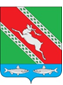 РОССИЙСКАЯ ФЕДЕРАЦИЯИркутская областьАдминистрациямуниципального образования «Катангский район»ПОСТАНОВЛЕНИЕот 02.04.2024 года           село Ербогачен                                       № 146-пОб утверждении Порядка отбора супружеских пар, проживающих на территории муниципального образования «Катангский район», для награждения медалью «За любовь и верность».В целях укрепления института семьи, сохранения национальной культуры и исторической преемственности поколений, поощрения граждан за популяризацию семейных ценностей, в соответствии с пунктом 7 Положения «О медали «За любовь и верность», утверждённым протоколом Организационного комитета по проведению «Дня семьи, любви и верности» в Российской Федерации» № 1 от 24 марта 2011 года, руководствуясь Указом Губернатора Иркутской области от 31 июля 2023 года № 231-уг «О предоставлении дополнительной меры социальной поддержки в виде единовременной денежной выплаты семейным парам, проживающим на территории Иркутской области, награжденным общественной наградой – медалью «За любовь и верность», статьёй 48 Устава муниципального образования «Катангский район», администрация муниципального образования «Катангский район»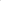 ПОСТАНОВЛЯЕТ:Утвердить Порядок проведения отбора супружеских пар, проживающих на территории муниципального образования «Катангский район», для подготовки ходатайства о награждении медалью «За любовь и верность», согласно приложению № 1.Утвердить состав комиссии по отбору супружеских пар для подготовки ходатайства о награждении медалью «За любовь и верность», согласно приложению № 2.Опубликовать настоящее постановление в установленном порядке на официальном сайте администрации муниципального образования «Катангский район» в сети Интернет и в муниципальном вестнике муниципального образования «Катангский район».Контроль за исполнением постановления возложить на первого заместителя главы администрации муниципального образования «Катангский район» Васильеву Е. В.Исполняющий обязанности мэрамуниципального образования«Катангский район»                                                                                            Е. В. ВасильеваПриложение № 1 к постановлению администрации муниципальногообразования «Катангский район»от 02.04.2024 года № 146-пПОРЯДОКпроведения отбора супружеских пар, проживающих на территории муниципального образования «Катангский район», для подготовки ходатайства о награждении медалью «За любовь и верность»Порядок отбора супружеских пар, проживающих на территории муниципального образования «Катангский район», для награждения медалью «За любовь и верность» (далее - Порядок) разработан в целях организации отбора супружеских пар, проживающих на территории муниципального образования «Катангский район» (далее - отбор, супружеские пары), для награждения медалью «За любовь и верность», учрежденных Организационным комитетом общественного праздника «День семьи, любви и верности» в Российской Федерации», в рамках празднования «Дня семьи, любви и верности».Количество (квота) супружеских пар для награждения медалью «За любовь и верность» определяется Министерством социального развития, опеки и попечительства Иркутской области.Основными критериями отбора для награждения супружеских пар являются:Нахождение в фактическом браке.Период совместной жизни в браке составляет не менее 25 лет.Регистрация на территории муниципального образования «Катангский район».Известность среди сограждан крепостью семейных устоев, основанных на взаимной любви и верности, а также благополучия, обеспеченного совместным трудом (копии дипломов, грамот, благодарственных писем и иных документов, полученных супружеской парой за достижения в профессиональной деятельности, творчестве, воспитании детей, общественной жизни), наличие публикаций о семье на новостных информационных порталах, официальных информационных ресурсах, официальных пабликах средств массовой информации.При совпадении основных критериев, указанных в пункте 3 настоящего Порядка, дополнительными критериями отбора для награждения представленных супружеских пар являются:Знаменательная или юбилейная дата брака в текущем году (30, 35, 40, 45, 50 и т.д.);Наибольшее количество лет, прожитых в браке;Наибольшее количество лет, прожитых на территории муниципального образования «Катангский район»;Наибольшее количество детей, воспитанных супружеской парой;Продолжительность трудовой деятельности;Наличие наград, поощрений.Для участия в отборе заявителями - организациями, учреждениями всех форм собственности, инициативными группами граждан численностью не менее трех человек, самовыдвиженцами в срок до 01 марта текущего года в администрацию муниципального образования «Катангский район» подается ходатайство. К ходатайству прилагаются следующие документы:Анкета на супружескую пару - кандидата к награждению медалью «За любовь и верность» согласно приложению 1 к настоящему Порядку;Паспорта, удостоверяющие личность каждого из супругов;Свидетельство о заключении брака;Сведения о регистрации по месту жительства (пребывания) супружеской пары;Согласие на обработку персональных данных согласно приложению 2 к настоящему Порядку.Документы, указанные в подпунктах 5.2, 5.3 настоящего Порядка представляются заявителем самостоятельно, документы, указанные в подпункте 5.4 настоящего Порядка, запрашиваются специалистом сектора по социальной политике администрации муниципального образования «Катангский район» (далее - социальный отдел) в порядке межведомственного взаимодействия.Копии представленных заявителем документов заверяются специалистом социального отдела при предъявлении оригиналов документов, указанных в подпунктах 5.2, 5.3, 5.4 настоящего Порядка.Специалист социального отдела в срок до 15 марта текущего года на основании представленных ходатайств формирует список заявителей для рассмотрения на заседании Комиссии по отбору супружеских пар, проживающих на территории муниципального образования «Катангский район» для награждения медалью «За любовь и верность» (далее - Комиссия) согласно приложению № 2 постановления.Заседание Комиссии проводится не позднее 01 апреля текущего года. Комиссия определяет рейтинг кандидатов - супружеских пар, согласно Методике рейтинговой оценки супружеских пар-кандидатов на награждение медалью «За любовь и верность», согласно приложению 3 к настоящему Порядку, в порядке убывания их итоговых баллов. Супружеские пары, набравшие наибольшее количество баллов, рекомендуются Комиссией к награждению. Результаты Комиссии оформляются Протоколом заседания Комиссии.В случае если супружеские пары набрали одинаковое количество баллов, рейтинг формируется в зависимости от даты регистрации ходатайств.Основаниями для отказа проведения расчета рейтинговой оценки являются:Несоответствие кандидатов, представленных к награждению, критериями отбора для награждения, указанных в пункте З настоящего Порядка.Представление заявителями неполных и (или) недостоверных сведений;Заявление заявителей об отказе участия в отборе.Количество супружеских пар, рекомендуемых к награждению, не может превышать квоты, определенной Министерством социального развития, опеки и попечительства Иркутской области.Заявителям направляется уведомление о супружеских парах, не прошедших отбор к награждению медалью «За любовь и верность» в течение 5 рабочих дней со дня заседания Комиссии.Ходатайства, поданные по истечении срока, указанного в пункте 5 настоящего Порядка, не рассматриваются.Комиссия в течение 3 рабочих дней со дня заседания направляет в Министерством социального развития, опеки и попечительства Иркутской области список супружеских пар, отобранных для награждения медалью «За любовь и верность».Чествование супружеских пар с вручением медали «За любовь и верность» проводится председателем Комиссии в день праздничного мероприятия, посвященного Дню семьи, любви и верности.Супругам, награжденным общественной наградой – медалью «За любовь и верность» установлена, дополнительная социальная поддержка в виде единовременной денежной выплаты в размере 50 000 рублей.В целях предоставления единовременной денежной выплаты социальный отдел, в срок не позднее 1 июня текущего года предоставляет в министерство социального развития, опеки и попечительства Иркутской области данные согласно приложению 4 к настоящему Порядку.Единовременная денежная выплата предоставляется в срок до 8 июля текущего года.Предоставление единовременной денежной выплаты осуществляется областным государственным казанным учреждением «Цент социальных выплат Иркутской области» путем зачисления денежных средств на счет одного из супругов.Приложение 1 к Порядку отбора супружеских пар, проживающих на территории МО «Катангский район», для награждения медалью «За любовь и верность»АНКЕТАна супружескую пару - кандидата
к награждению медалью «За любовь и верность»Приложение 2 к Порядку отбора супружеских пар, проживающих на территории МО «Катангский район», для награждения медалью «За любовь и верность»СОГЛАСИЕна обработку персональных данныхЯ,____________________________________________________________________________(фамилия, имя, отчество полностью)Адрес регистрации:__________________________________________________________________(указать адрес регистрации в соответствии с документом, удостоверяющим личность)Паспорт: ___________выдан_____________________________________________________________(серия, номер)	                              (дата выдачи)	                                         (наименование выдавшего органа)_____________________________________________________________________________В соответствии со статьёй 9 Федерального закона от 27июля 2006 года № 152-ФЗ «О персональных данных» по своей воле и в своих интересах даю своё согласие администрации муниципального образования «Катангский район» (далее- администрация МО «Катангский район»), юридический адрес: 666611, Иркутская область, Катангский район, с. Ербогачен, ул. Комсомольская, дом 6 на автоматизированную, а также без использования средств автоматизации, обработку моих персональных данных.В соответствии с данным согласием мною может быть предоставлена для обработки следующая информация: мои данные, а также членов семьи, не являющихся заявителями: фамилия, имя, отчество, дата рождения, сведения о месте работы, адрес регистрации, страховой номер индивидуального лицевого счёта, необходимых для участия в отборе на награждение медалью «За любовь и верность», а также реквизиты банковского счета в случаи награждения общественной наградой – медалью «За любовь и верность», для получения единовременной денежной выплаты.Предоставляю право осуществлять все действия (операции) с моими персональными данными, включая сбор, запись, систематизацию, накопление, хранение, уточнение (обновление, изменение), извлечение, использование, обезличивание, блокирование, удаление, уничтожение.Разрешаю поручать обработку моих персональных данных третьему лицу в объеме, необходимом для достижения целей, указанных в настоящем согласии, при наличии условий в договоре с третьим лицом о соблюдении им принципов и правил обработки персональных данных, предусмотренным Федеральным законом от 27 июля 2006 года № 152-ФЗ «О персональных данных».Настоящее согласие выдано на срок до достижения целей, указанных в настоящем согласии, если иное не предусмотрено законодательством Российской Федерации.Настоящее согласие на обработку персональных данных может быть отозвано в порядке, установленном Федеральным законом Российской Федерации от 27 июля 2006 года № 152-ФЗ «О персональных данных».Настоящим принимаю, что при отзыве настоящего согласия прекращение обработки моих персональных данных будет осуществлено в десятидневный срок, если иное не предусмотрено законодательством Российской Федерации._____________________________(подпись)	(Фамилия И.О.)«____»_______________20__годПриложение 3 к Порядку отбора супружеских пар, проживающих на территории МО «Катангский район», для награждения медалью «За любовь и верность»МЕТОДИКАРЕЙТИНГОВОЙ ОЦЕНКИ СУПРУЖЕСКИХ ПАР - КАНДИДАТОВ
НА НАГРАЖДЕНИЕ МЕДАЛЬЮ «ЗА ЛЮБОВЬ И ВЕРНОСТЬ»Методика рейтинговой оценки супружеских пар — кандидатов на награждение медалью «За любовь и верность» (далее — Методика) разработана в целях отбора и формирования списков супружеских пар — кандидатов на награждение медалью «За любовь и верность». Методика устанавливает рейтинг заявленных пар для отбора на награждение медалью «За любовь и верность».ТаблицаУспешным прохождением отбора считается максимальный набор баллов в рейтинговой таблице. Количество отобранных супружеских пар определяется прямо пропорционально квоте на награждение медалью «За любовь и верность», которая определяется Министерством социального развития, опеки и попечительства Иркутской области.Приложение 4 к Порядку отбора супружеских пар, проживающих на территории МО «Катангский район», для награждения медалью «За любовь и верность»Форма для заполненияПриложение № 2 к постановлению администрации муниципальногообразования «Катангский район»от 02.04.2024 года № 146-пСОСТАВкомиссии по отбору супружеских пар для подготовки ходатайства о награждении медалью «За любовь и верность»№ п/пИнформация о супругах:Информация о супругах:1Фамилия супругаИмя супругаОтчество супругаДата рождения супругаМоб телефон, эл почта супругаФамилия супругиИмя супругиОтчество супругиДата рождения супруги*Моб телефон***, эл почта супругиИнформация о регистрации брака:Информация о регистрации брака:Дата регистрации брака*Количество совместно прожитых лет (на текущую дату)Информация о детях:Информация о детях:1)ФамилияИмяОтчествоДата рождения*2)ФамилияИмяОтчествоДата рождения*Подробное описание оснований для награжденияПодробное описание оснований для награжденияВ браке______лет (на текущую дату).Воспитали_____детей, имею______внуков, ________правнуков.Информация о семейной паре .... (о трудовых достижениях супругов просьба не писать, в противном случае заявка будет отклонена) не менее 1200 знаковВ браке______лет (на текущую дату).Воспитали_____детей, имею______внуков, ________правнуков.Информация о семейной паре .... (о трудовых достижениях супругов просьба не писать, в противном случае заявка будет отклонена) не менее 1200 знаковКонтактное лицо от МОКонтактное лицо от МОФИОТел. раб. и моб. ***, эл. почта№Наименование критерияВыполнение критерия супружескими парами - кандидатамиОценка критерия (бал)1Наличие регистрации на территории муниципального образования «Катангский район»Регистрация на территории МО «Катангский район» от 10 до 20 лет51Наличие регистрации на территории муниципального образования «Катангский район»Регистрация на территории МО «Катангский район «от 20 до 30 лет101Наличие регистрации на территории муниципального образования «Катангский район»Регистрация на территории МО «Катангский район» свыше 30 лет152Период совместной жизни в бракеПериод совместной жизни в браке составляет 25 -35 лет52Период совместной жизни в бракеПериод совместной жизни в браке составляет 36-45 лет102Период совместной жизни в бракеПериод совместной жизни в браке составляет 46-50 лет152Период совместной жизни в бракеПериод совместной жизни в браке составляет более 50 лет203Количество детей, воспитанных супружеской парой1 ребенок53Количество детей, воспитанных супружеской парой2 детей103Количество детей, воспитанных супружеской парой3 детей153Количество детей, воспитанных супружеской парой4 и более детей204Наличие наград, поощренийМуниципальный уровень54Наличие наград, поощренийРегиональный уровень104Наличие наград, поощренийФедеральный уровень154Наличие наград, поощренийМеждународный уровень205Известность среди согражданОтсутствие публикаций05Известность среди согражданПубликации о семье на новостных информационных порталах, официальных информационных ресурсах, официальных пабликах средств массовой информации20№ФИО получателя полностью Паспортные данныеПаспортные данныеПаспортные данныеПаспортные данныеАдрес регистрацииРеквизиты банковского счета, открытого в кредитной организацииРеквизиты банковского счета, открытого в кредитной организацииРеквизиты банковского счета, открытого в кредитной организацииРеквизиты банковского счета, открытого в кредитной организацииРеквизиты банковского счета, открытого в кредитной организацииРеквизиты банковского счета, открытого в кредитной организацииРеквизиты банковского счета, открытого в кредитной организацииСНИЛС№ФИО получателя полностью серияномеркем выдандата выдачиАдрес регистрацииСчет получателяНаименование БанкаИНН Банка получателяКПП Банка получателяКорреспондентский счетКод подразделения БанкаАндрес подразделения Банка1Контактное лицо сотрудника МОКонтактное лицо сотрудника МОФИОсот. ТелефонЕ. В. Васильева –Исполняющий обязанности мэра МО «Катангский район», председатель комиссии.А. Б. Дятлов–Заместитель главы администрации МО «Катангский район», заместитель председателя комиссии.А. В. Полякова–Консультант сектора по социальной политике администрации МО «Катангский район», секретарь комиссии.ЧЛЕНЫ КОМИССИИА. В. Шеметов–Заместитель главы администрации МО «Катангский район».М.А. Юрьева –Руководитель аппарата администрации МО «Катангский район».С. П. Кабакова–Заведующая муниципальным отделом развития культуры, молодёжной политики и спорта администрации МО «Катангский район».Д.М. Гавриленко–Начальник муниципального отдела образования администрации                      МО «Катангский район».Е.А. Лахонина–Директор МКУ «Культурно-досуговое объединение Катангского района».Е.Н. Бирюкова–Директор МКУК «Катангская централизованная библиотечная система».Е. Г. Дудельзон –Директор МКУК «Районный краеведческий музей им. В.Я. Шишкова».Н. А. Бердникова–Заведующая редакционно-издательским отделом МКУК «Катангская централизованная библиотечная система».Л. М. ВейсаловаН. А. Фаркова ––Начальник отдела по Катангскому району службы ЗАГС Иркутской области.Заместитель начальника Межрайонного управления министерства социального развития, опеки и попечительства Иркутской области №1 по Катангскому району (по согласованию).Н. М. Сычегир–Заместитель начальника отдела назначения мер социальной поддержке по Катангскому району ОГКУ «УСЗН по городу Иркутску» (по согласованию).С. И. Прохорович–Председатель общественной организации «Ветеран» 
(по согласованию).О. Г. Попова–Руководитель Катангской районной общественной организации «Эвенкийский национальный культурный центр» 
(по согласованию).М. Г. Зарукина –Председатель Катангской общественной организации «Инвалидов» (по согласованию).Е. Н. Дроздова–глава Ербогаченского МО (по согласованию).А.А. Свистунов–глава Преображенского МО (по согласованию).А. С. Леденцова–глава Непского МО (по согласованию).Г. А. Дробышева–глава Подволошинско МО (по согласованию).